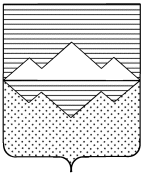 СОВЕТ ДЕПУТАТОВМЕЖЕВОГО ГОРОДСКОГО ПОСЕЛЕНИЯСАТКИНСКОГО МУНИЦИПАЛЬНОГО РАЙОНАЧЕЛЯБИНСКОЙ ОБЛАСТИРЕШЕНИЕ______________________________________________________________________________________________от «25» октября 2023 № 302р.п. МежевойО выражении согласия на объединение городских и сельских поселений, входящих в состав Саткинского муниципального района, в целях его преобразования и последующего  наделения вновь образован-ного муниципального образования статусом Саткинского муниципального округа Челябинской областиВ соответствии со статьей 13 Федерального закона  от 6 октября 2006 года № 131-ФЗ «Об общих принципах организации местного самоуправления  в Российской Федерации», Уставом Межевого городского поселения и принимая во внимание результаты публичных слушаний, которые прошли «05» октября 2023 года, СОВЕТ ДЕПУТАТОВ МЕЖЕВОГО ГОРОДСКОГО ПОСЕЛЕНИЯ  РЕШАЕТ:1. Выразить согласие на объединение Айлинского сельского поселения, Бакальского городского поселения, Бердяушского городского поселения, Межевого городского поселения, Саткинского городского поселения, Сулеинского городского поселения, Романовского сельского поселения, входящих в состав Саткинского муниципального района, в целях его преобразования и последующего наделения вновь образованного муниципального образования статусом Саткинского муниципального округа Челябинской области.2. Настоящее решение направить в Собрание депутатов Саткинского муниципального района.3. Настоящее решение опубликовать в газете «Саткинский рабочий» и разместить на официальном сайте администрации Саткинского муниципального района на странице Межевого городского поселения. 4. Контроль за исполнением настоящего решения возложить на комиссию оргкомитета Совета депутатов Межевого городского поселения. Председатель Совета депутатов                                            Н.А. Мошкина